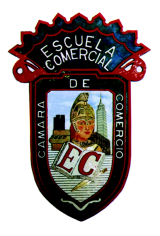 Qué son las finanzas?Qué es la administración?Qué es la administración financiera?De qué se ocupan las finanzas corporativas, las finanzas personales y las finanzas públicas?De qué se ocupan las decisiones de inversión, de financiamiento, y de administración de bienes?Cuál es el objetivo general de la administración financiera?Menciona los objetivos específicos de la administración financieraCuáles son las funciones de la administración financiera? ExplícalasEn qué consiste la propiedad única o propietario individual en una organización legal?Cuáles son las características de una sociedad anónima?Qué es una asociación civil?Qué es la contabilidad financiera?Cuáles son los objetivos de la contabilidad financiera?Qué es la contabilidad gubernamental?Qué es el riesgo?Qué es el rendimiento?Indica la relación riesgo/rendimientoExplica los siguientes tipos de riesgo: riesgo operativo, riesgo de crédito, riesgo de liquidez, riesgo totalExplica las diferentes actitudes hacia el riesgoMenciona tres acciones para prevenir el riesgo financieroQué muestra el Balance general y con qué otro nombre se le conoce?Cuáles son las formas de presentación del Balance General? Qué información incluye el encabezado, el cuerpo y pie del balance general?Cuál es la estructura del balance en forma de reporte?Cuál es la estructura del balance en forma de cuenta?Qué es el activo? Menciona dos cuentas de activoQué es el pasivo? Menciona dos cuentas de pasivoQué es el capital social?Qué muestra el estado de resultados y con qué otro nombre se le conoce?Qué muestra el encabezado, cuerpo y pie del estado de resultados?Qué es el análisis financiero?Para qué sirve el análisis financiero?De dónde se obtiene la información básica para realizar el análisis financiero?Qué aspectos le interesa conocer a: acreedores, accionistas, administradores y trabajadores de una organización a través del análisis financiero?En qué consiste el método de análisis horizontal y cuál es su objetivo?Qué es el método de análisis vertical y para qué sirve?En qué consiste el método de porcientos integrales?Cuál es la fórmula de porciento integral?Reducir a porcientos integrales con su interpretación el estado de resultados (ejercicio proporcionado en clase)Reducir a porcientos integrales con su interpretación el balance general (ejercicio proporcionado en clase)Qué es una razón financiera?Para qué se usan las razones de liquidez?Qué representa la razón de capital de trabajo?Qué representa la razón de la prueba ácida?Por qué se le llama prueba del ácido?Qué son las razones de endeudamiento  o solvencia?Cuál es la razón de endeudamiento del activo y qué significa?Cuál es la razón de endeudamiento patrimonial y qué significa?Cuáles son las razones de rentabilidad?Cuál es la razón de margen de utilidad sobre ventas?Cuál es la razón de rendimiento sobre el capital social?Cuál es la razón de rendimiento sobre la inversión?Cuál es la razón de rendimiento sobre el patrimonio?Qué son las razones de actividad?Para qué se aplica la rotación de cuentas y documentos por cobrar de clientes?Para qué se aplica la rotación de cuentas y documentos por pagar a proveedores?Qué implica la razón de rotación de inventarios?Determina y explica las razones de capital de trabajo, prueba ácida, rotación de cuentas y documentos por cobrar, rotación de inventarios (ejercicio proporcionado en clase)Qué es el Sistema Financiero Mexicano?Por qué es importante el Sistema Financiero Mexicano?Qué funciones realiza la Secretaría de Hacienda en el Sistema Financiero Mexicano?Cuáles son las principales funciones de Banco de México?Que actividades realiza la Comisión Nacional Bancaria y de Valores y cuáles son sus siglas?Qué es una casa de bolsa?Qué funciones realiza un banco?Cuál es la función de la Comisión Nacional de Seguros y Fianzas y cuáles son sus siglas?Qué actividades realiza la CONSAR y qué significan sus siglas?Cuáles son las funciones de la Condusef y qué significa?Cuáles son las funciones del Instituto para la Protección al Ahorro Bancario y cuáles son sus siglas?Hasta por qué monto las personas tienen garantizados por parte del IPAB sus depósitos en una institución bancaria?Por qué motivos las empresas u organizaciones requieren financiamiento?Qué es el crédito comercial y cuáles son sus ventajas?Cómo se utiliza el crédito comercial?Qué es un crédito bancario y cuál es su importancia?Cuáles son las ventajas y desventajas de un crédito bancario?Qué información se debe proporcionar al banco para solicitar un crédito bancario?Qué es un pagaré?Cuáles son las características de un pagaré?Qué es una línea de crédito?Indica dos ventajas de las líneas de créditoQué es el papel comercial y como se utiliza?En qué consiste el financiamiento por medio de cuentas por cobrar?Menciona tres ventajas de financiamiento por medio de cuentas pro cobrarQué es el financiamiento por medio de inventarios?Cómo se utiliza el financiamiento por medio de inventarios?Indica una ventaja y una desventaja de este tipo de financiamientoQué es el punto de equilibrio?Cómo se determina el punto de equilibrio?Para qué sirve el punto de equilibrio?Determinación del punto de equilibrio de acuerdo a datos en claseQué es el interés simple?Cuál es la fórmula de interés simple?Cálculo de interés simple de acuerdo a datos proporcionados en claseQué es el interés compuesto?Cuál es la importancia del interés compuesto y cómo se determina?Qué es el valor presente?Para qué sirve el valor presente y cómo se determina?Qué es el tipo de cambio?Qué es el control presupuestal?Por qué es importante el control presupuestal?Grupos: 53A y 53B / Prof. Rosa María López Larios